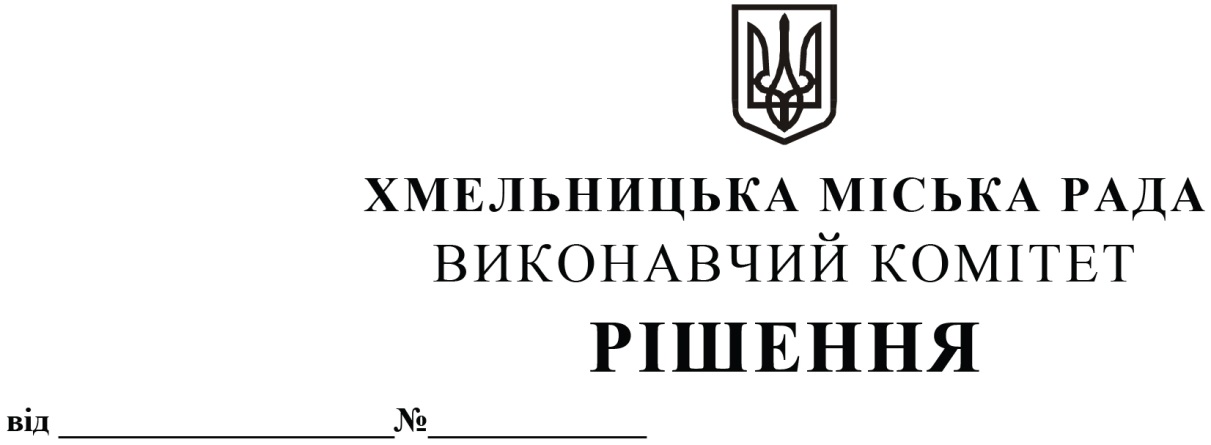 Розглянувши клопотання  Хмельницького районного управління Головного управління Державної служби надзвичайних ситуацій України у Хмельницькій області та керуючись Законом України «Про місцеве самоврядування в Україні»,  постановою Кабінету Міністрів України від 17 червня 2015 р. N 409 «Про затвердженням Типового положення про регіональну та місцеву комісію з питань техногенно-екологічної безпеки і надзвичайних ситуацій», Законом України «Про місцеве самоврядування в Україні», виконавчий комітет міської  радиВирішив:1. Внести зміни в рішення виконавчого комітету від 13.01.2011 року № 45 «Про затвердження Положення про комісію з питань техногенно-екологічної безпеки і надзвичайних ситуацій виконкому Хмельницької міської ради та її складу», виклавши додаток 2 у новій редакції (додається). 2.  Контроль   за   виконанням   рішення  покласти  на  заступника   міського   голови               Р. Примуша.Заступник міського голови					                                  М. ВАВРИЩУК         Склад комісії з питань техногенно-екологічної безпеки і надзвичайних ситуацій               виконавчого комітету Хмельницької міської ради  Керуючий справами виконавчого комітету                                                            Ю. САБІЙ  Начальник управління з питань цивільного   захисту населення і охорони праці                                                                         Ю. КОРЕВАПро внесення змін до рішення виконавчого комітету від 13.01.2011 року № 45Додаток  до рішення виконавчого комітету Хмельницької міської ради від  24.06.2021 № 600Голова комісії: міський голова.Перший заступник голови комісії:  заступник міського голови з питань діяльності виконавчих органів ради відповідно до повноважень.Заступники голови комісії:  начальник управління з питань цивільного захисту населення і охорони праці;начальник відділу запобігання надзвичайним ситуаціям по місту Хмельницькому Хмельницького районного управління Головного управління Державної служби надзвичайних ситуацій України у Хмельницькій області (за згодою).Відповідальний секретар комісії:  заступник начальника управління з питань  цивільного захисту населення і охорони праці – начальник відділу з питань цивільного захисту населення.Члени комісії:Члени комісії:начальник управління охорони здоров’я;начальник  управління транспорту та зв’язку;начальник управління економіки; начальник управління торгівлі; начальник управління комунальної інфраструктури Департаменту комунальної інфраструктури міста;начальник управління з питань екології та контролю за благоустроєм міста;начальник управління праці та соціального захисту населення;начальник фінансового управління;головний інженер Хмельницького відділення публічного акціонерного товариства «Хмельницькгаз» (за згодою);директор Хмельницького міського району електричних мереж  публічного акціонерного товариства «Хмельницькобленерго» (за згодою);начальник відділу державного нагляду за дотриманням санітарного законодавства Хмельницького міського управління Головного  управління Держпродспоживслужби в  Хмельницькій області  (за згодою);головний спеціаліст відділу безпечності харчових продуктів та ветеринарної медицини  Хмельницького міського управління Головного  управління Держпродспоживслужби в  Хмельницькій області  (за згодою);заступник  начальника  Хмельницького районного управління поліції Головного управління Національної поліції в Хмельницькій області (за згодою);начальник 1 Державного пожежно-рятувального загону Головного управління Державної служби надзвичайних ситуацій України у Хмельницькій області (за згодою).